The Journey ……..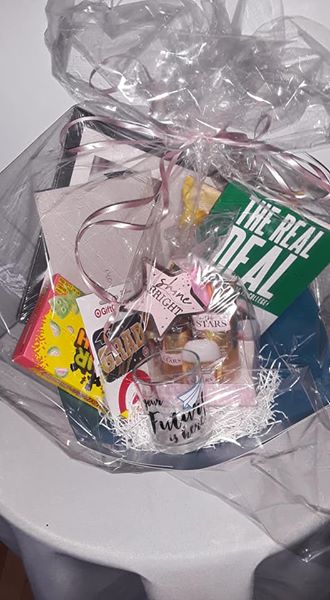 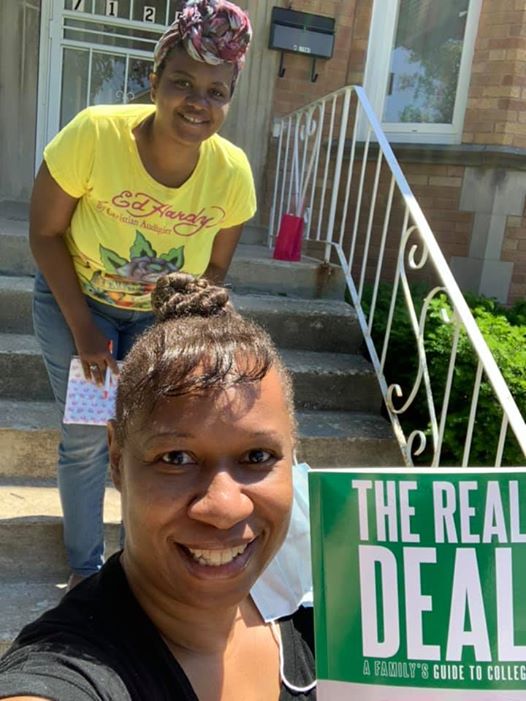 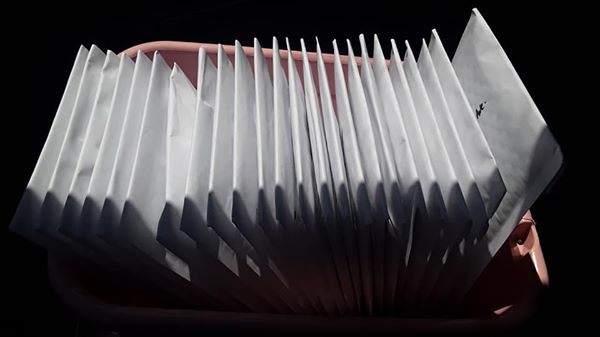 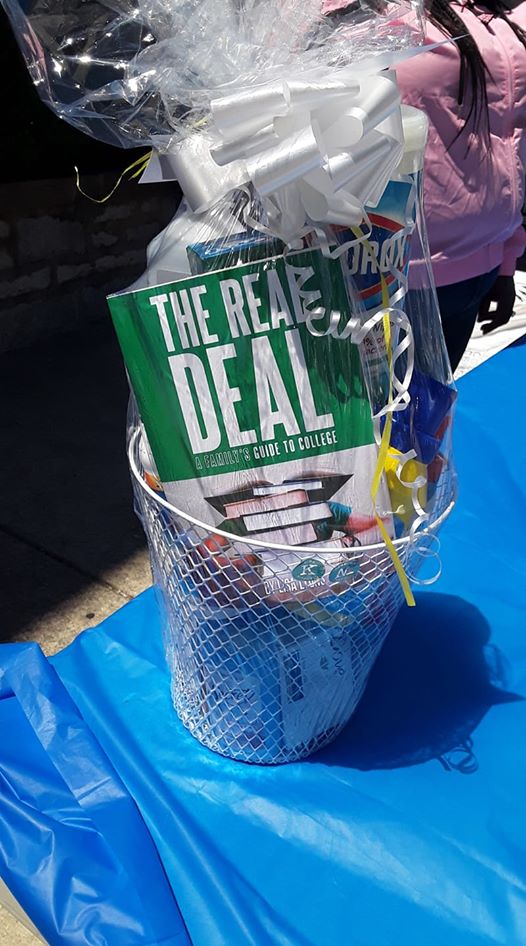 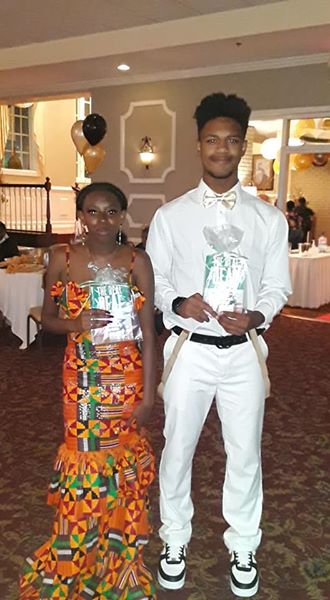 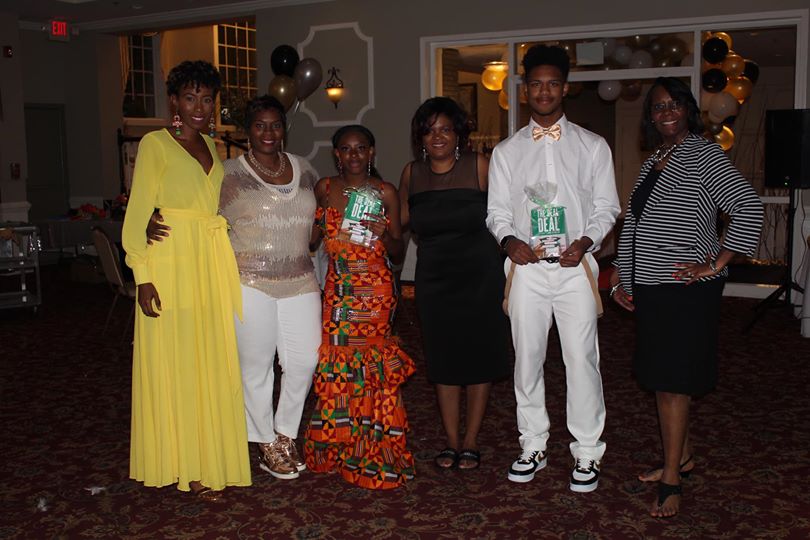 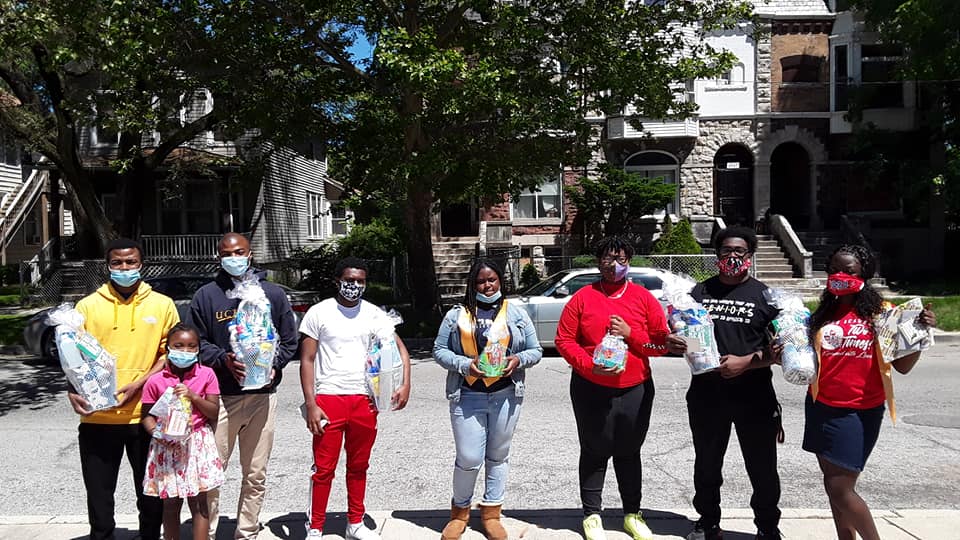 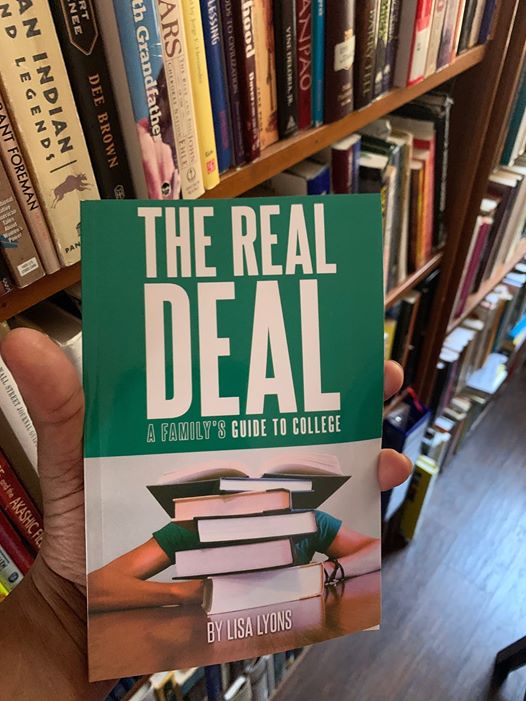 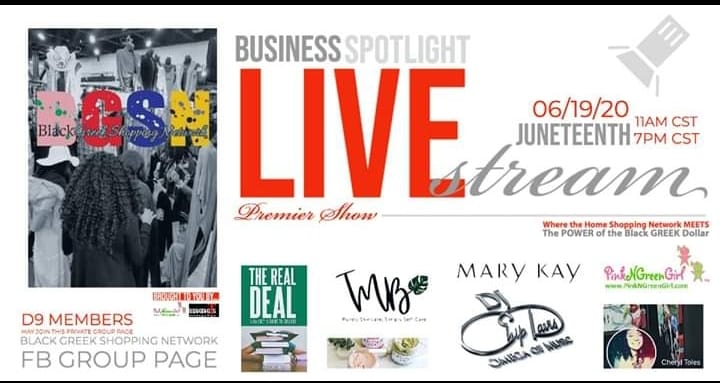 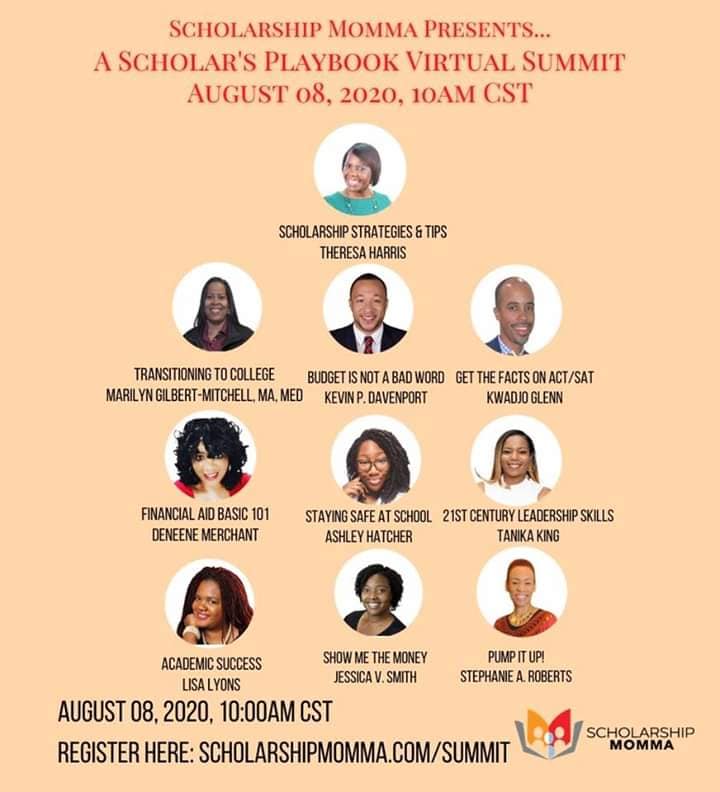 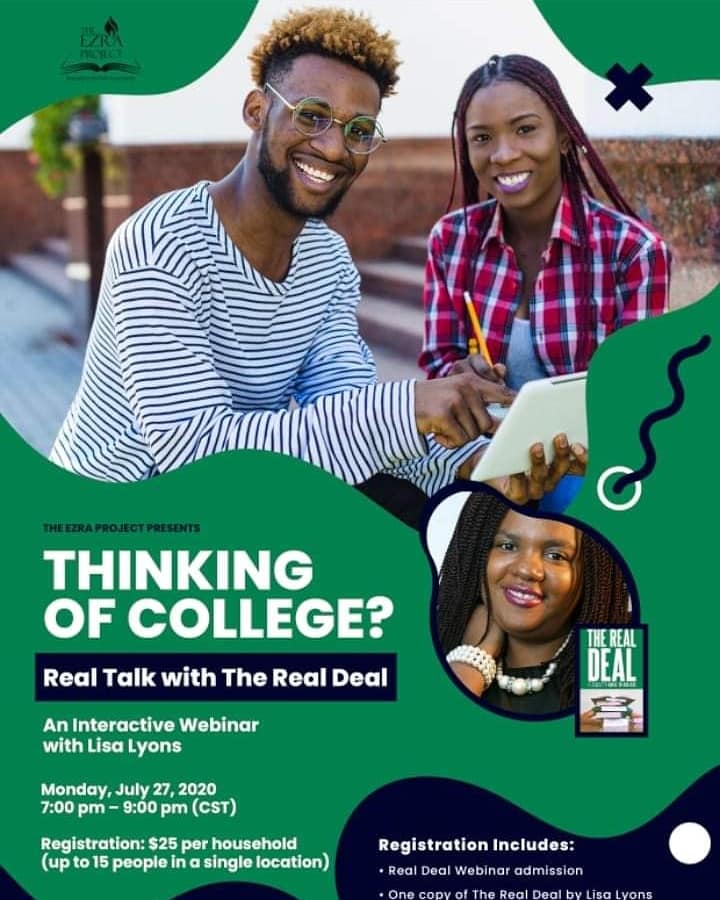 